от   01 октября 2020 года  № 11 город Красноуральск О назначении должностного лица, ответственного за работу по профилактике коррупционных и иных правонарушений в Думе городского округа КрасноуральскВ соответствии с Федеральными законами от 02 марта 2007 года № 25-ФЗ «О муниципальной службе в Российской Федерации», от 25 декабря 2008 года № 273-ФЗ «О противодействии коррупции», в целях реализации Указа Президента Российской Федерации от 21 сентября 2009 года № 1065 «О проверке достоверности и полноты сведений, представляемых гражданами, претендующими на замещение должностей федеральной государственной службы, и федеральными государственными служащими, и соблюдения федеральными государственными служащими требований к служебному поведению»,  руководствуясь статьей 22.2 Устава городского округа Красноуральск:  Назначить Прозорова Александра Юрьевича, заведующего организационно-правового отдела аппарата  Думы городского округа Красноуральск, ответственным за работу по профилактике коррупционных и иных правонарушений в Думе городского округа Красноуральск.Возложить на Прозорова Александра Юрьевича, заведующего организационно-правового отдела аппарата  Думы городского округа Красноуральск, следующие функции:обеспечение соблюдения муниципальными служащими ограничений и запретов, требований о предотвращении или урегулировании конфликта интересов, исполнения ими обязанностей, установленных Федеральным законом от 25 декабря 2008 года № 273-ФЗ «О противодействии коррупции» и другими федеральными законами (далее - требования к служебному поведению);принятие мер по выявлению и устранению причин и условий, способствующих возникновению конфликта интересов на муниципальной службе;обеспечение деятельности комиссий по соблюдению требований к служебному поведению муниципальных служащих и урегулированию конфликта интересов;оказание муниципальных служащим консультативной помощи по вопросам, связанным с применением на практике требований к служебному поведению и общих принципов служебного поведения муниципальных служащих, а также с уведомлением представителя нанимателя (работодателя), органов прокуратуры Российской Федерации, иных федеральных государственных органов о фактах совершения муниципальными служащими коррупционных правонарушений непредставления ими сведений либо представления недостоверных или неполных сведений о доходах, об имуществе и обязательствах имущественного характера;обеспечение реализации муниципальными служащими обязанности уведомлять представителя нанимателя (работодателя), органы прокуратуры Российской Федерации, иные федеральные государственные органы обо всех случаях обращения к ним каких-либо лиц в целях склонения их к совершению коррупционных правонарушений;организация правового просвещения муниципальных служащих;проведение служебных проверок;осуществление проверки достоверности и полноты сведений о доходах, об имуществе и обязательствах имущественного характера, представляемых гражданами, претендующими на замещение должностей муниципальной службы, и муниципальными служащими, а также сведений (в части, касающейся профилактики коррупционных правонарушений), представляемых гражданами, претендующими на замещение должностей муниципальной службы, в соответствии с нормативными правовыми актами Российской Федерации, проверки соблюдения муниципальными служащими требований к служебному поведению;подготовка в соответствии со своей компетенцией проектов нормативных правовых актов о противодействии коррупции;взаимодействие с правоохранительными органами в установленной сфере деятельности;анализ сведений о доходах, об имуществе и обязательствах имущественного характера, представляемых гражданами, претендующими на замещение должностей муниципальной службы, и муниципальными служащими, сведений о соблюдении муниципальными служащими требований к служебному поведению, о предотвращении или урегулировании конфликта интересов и соблюдении установленных для них запретов, ограничений и обязанностей, сведений о соблюдении гражданами, замещавшими должности муниципальной службы, ограничений при заключении ими после ухода с муниципальной службы трудового договора и (или) гражданско-правового договора в случаях, предусмотренных федеральными законами, а также при осуществлении анализа таких сведений проведение бесед с указанными гражданами и муниципальными служащими с их согласия, получение от них с их согласия необходимых пояснений, получение от органов прокуратуры Российской Федерации, иных федеральных государственных органов, государственных органов субъектов Российской Федерации, территориальных органов федеральных государственных органов, органов местного самоуправления, предприятий, учреждений и организаций информации о соблюдении муниципальными служащими требований к служебному поведению (за исключением информации, содержащей сведения, составляющие государственную, банковскую, налоговую или иную охраняемую законом тайну), изучение представленных гражданами или муниципальными служащими сведений, иной полученной информации;осуществление проверки соблюдения гражданами, замещавшими должности муниципальной службы, ограничений при заключении ими после увольнения с муниципальной службы трудового договора и (или) гражданско-правового договора в случаях, предусмотренных федеральными законами.Внести соответствующие изменений в должностную инструкцию Прозорова Александра Юрьевича, заведующего организационно-правового отдела аппарата  Думы городского округа Красноуральск, определенных пунктом 2 настоящего распоряженияНастоящее распоряжение вступает в силу с момента его подписания.Контроль за исполнением настоящего распоряжения оставляю за собой.Председатель Думы городского округа Красноуральск                                               А.В. МедведевС распоряжением ознакомлен: _______________/________________________/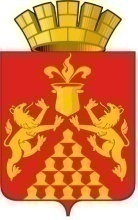 ДУМА ГОРОДСКОГО  ОКРУГА  КРАСНОУРАЛЬСКРАСПОРЯЖЕНИЕ